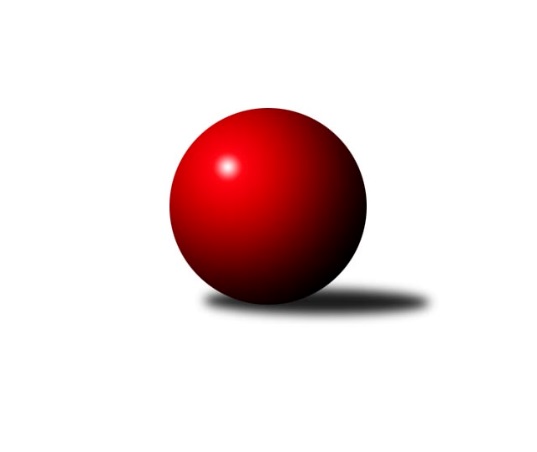 Č.9Ročník 2017/2018	12.11.2017Nejlepšího výkonu v tomto kole: 2727 dosáhlo družstvo: SK SC Svitavy-Lány AVýchodočeský přebor skupina B 2017/2018Výsledky 9. kolaSouhrnný přehled výsledků:SKPK Hradec Králové A	- SK SC Svitavy-Lány B	12:4	2618:2549		8.11.SK SC Svitavy-Lány A	- KK Zalabák Smiřice B	10:6	2727:2599		10.11.SKK Náchod B	- TJ Start Rychnov n/K C	12:4	2665:2541		10.11.TJ Tesla Pardubice B	- SK Kuželky Přelouč A	6:10	2473:2541		10.11.KK Dobruška B	- KK Vysoké Mýto B	4:12	2543:2673		10.11.SK Solnice A	- SKPK Hradec Králové B		dohrávka		14.11.Tabulka družstev:	1.	SK SC Svitavy-Lány A	9	8	0	1	107 : 37 	 	 2633	16	2.	SK Solnice A	8	7	0	1	94 : 34 	 	 2577	14	3.	KK Vysoké Mýto B	9	7	0	2	91 : 53 	 	 2594	14	4.	SKPK Hradec Králové B	8	6	1	1	90 : 38 	 	 2594	13	5.	SKK Náchod B	9	5	1	3	79 : 65 	 	 2557	11	6.	SK Kuželky Přelouč A	9	4	0	5	67 : 77 	 	 2528	8	7.	SKPK Hradec Králové A	9	3	1	5	66 : 78 	 	 2553	7	8.	SK SC Svitavy-Lány B	9	3	0	6	63 : 81 	 	 2530	6	9.	KK Zalabák Smiřice B	9	3	0	6	52 : 92 	 	 2472	6	10.	TJ Tesla Pardubice B	9	2	0	7	46 : 98 	 	 2414	4	11.	KK Dobruška B	9	2	0	7	44 : 100 	 	 2445	4	12.	TJ Start Rychnov n/K C	9	1	1	7	49 : 95 	 	 2540	3Podrobné výsledky kola:	 SKPK Hradec Králové A	2618	12:4	2549	SK SC Svitavy-Lány B	Martin Šolc	 	 244 	 237 		481 	 2:0 	 419 	 	209 	 210		Zdeněk Dokoupil	Jaroslav Němeček	 	 218 	 212 		430 	 2:0 	 429 	 	225 	 204		Jindřich Jukl	Petr Skutil	 	 201 	 209 		410 	 0:2 	 422 	 	206 	 216		Miroslav Zeman	Ludmila Skutilová	 	 189 	 228 		417 	 0:2 	 429 	 	208 	 221		Emil Uherka	Jiří Prokop	 	 215 	 213 		428 	 2:0 	 402 	 	212 	 190		Jiří Klusák	Leoš Glazunov	 	 197 	 255 		452 	 2:0 	 448 	 	217 	 231		Jiří Rusrozhodčí: Nejlepší výkon utkání: 481 - Martin Šolc	 SK SC Svitavy-Lány A	2727	10:6	2599	KK Zalabák Smiřice B	Klára Pekařová	 	 234 	 202 		436 	 0:2 	 455 	 	249 	 206		Roman Vrabec	Jakub Zelinka	 	 232 	 221 		453 	 0:2 	 456 	 	227 	 229		Karel Josef	Milan Novák	 	 246 	 215 		461 	 2:0 	 400 	 	177 	 223		Luděk Sukup	Jiří Hanuš	 	 231 	 230 		461 	 2:0 	 375 	 	176 	 199		Markéta Novotná	Petr Rus	 	 199 	 216 		415 	 0:2 	 473 	 	236 	 237		Jaroslav Hažva	Vlastimil Krátký	 	 236 	 265 		501 	 2:0 	 440 	 	223 	 217		Jiří Vokřálrozhodčí: Nejlepší výkon utkání: 501 - Vlastimil Krátký	 SKK Náchod B	2665	12:4	2541	TJ Start Rychnov n/K C	Miloš Voleský	 	 268 	 227 		495 	 2:0 	 437 	 	220 	 217		Pavel Krejčík	Jaroslav Dlohoška	 	 202 	 192 		394 	 0:2 	 434 	 	235 	 199		Lubomír Šípek	Jaroslav Špicner	 	 212 	 233 		445 	 2:0 	 374 	 	176 	 198		Jan Zeman *1	Jiří Tesař	 	 222 	 230 		452 	 2:0 	 413 	 	216 	 197		Ilona Sýkorová	Jiří ml. Doucha ml.	 	 225 	 211 		436 	 0:2 	 455 	 	204 	 251		Jaroslav Šmejda	David Stára	 	 221 	 222 		443 	 2:0 	 428 	 	211 	 217		Ladislav Urbánekrozhodčí: střídání: *1 od 51. hodu Václav BuřilNejlepší výkon utkání: 495 - Miloš Voleský	 TJ Tesla Pardubice B	2473	6:10	2541	SK Kuželky Přelouč A	Milan Novák	 	 203 	 216 		419 	 2:0 	 413 	 	197 	 216		Petr Zeman	Patricie Hubáčková *1	 	 176 	 211 		387 	 0:2 	 425 	 	225 	 200		Pavel Klička	Jana Bulisová	 	 199 	 219 		418 	 0:2 	 429 	 	215 	 214		Petr Hanuš	Martina Nováková	 	 204 	 204 		408 	 2:0 	 399 	 	190 	 209		Tomáš Jarolím	Petra Stránská	 	 226 	 221 		447 	 2:0 	 431 	 	215 	 216		Tomáš Sukdolák	Matěj Drábek	 	 186 	 208 		394 	 0:2 	 444 	 	229 	 215		Jan Jakuberozhodčí: střídání: *1 od 47. hodu Oldřich HubáčekNejlepší výkon utkání: 447 - Petra Stránská	 KK Dobruška B	2543	4:12	2673	KK Vysoké Mýto B	Jiří Frinta	 	 218 	 203 		421 	 0:2 	 476 	 	227 	 249		Petr Dlouhý	Vladimír Gütler	 	 244 	 213 		457 	 2:0 	 410 	 	210 	 200		Pavel Jandera	Milan Hašek	 	 190 	 193 		383 	 0:2 	 463 	 	240 	 223		Václav Perchlík st.	Marie Frydrychová	 	 212 	 217 		429 	 2:0 	 413 	 	209 	 204		Tomáš Brzlínek	Josef Petera	 	 213 	 226 		439 	 0:2 	 467 	 	235 	 232		Jan Chleboun	Ivo Janda	 	 213 	 201 		414 	 0:2 	 444 	 	222 	 222		Leoš Bartheldirozhodčí: Nejlepší výkon utkání: 476 - Petr DlouhýPořadí jednotlivců:	jméno hráče	družstvo	celkem	plné	dorážka	chyby	poměr kuž.	Maximum	1.	Vlastimil Krátký 	SK SC Svitavy-Lány A	464.56	305.9	158.7	3.1	4/4	(503)	2.	Martin Holý 	SKPK Hradec Králové B	457.17	305.4	151.8	5.0	2/3	(471)	3.	Jaroslav Šmejda 	TJ Start Rychnov n/K C	454.95	302.4	152.5	5.1	4/4	(515)	4.	Ladislav Urbánek 	TJ Start Rychnov n/K C	450.50	304.0	146.5	4.9	3/4	(490)	5.	Jaroslav Hažva 	KK Zalabák Smiřice B	450.38	298.3	152.1	3.6	6/6	(511)	6.	Petr Víšek 	SKPK Hradec Králové B	449.89	303.6	146.3	3.3	3/3	(520)	7.	Jakub Zelinka 	SK SC Svitavy-Lány A	448.46	305.8	142.7	5.3	4/4	(476)	8.	Lukáš Vadlejch 	SKPK Hradec Králové A	445.56	301.8	143.8	4.2	6/6	(472)	9.	Vladimír Gütler 	KK Dobruška B	443.67	306.9	136.8	5.1	5/6	(467)	10.	Petr Dlouhý 	KK Vysoké Mýto B	443.47	301.3	142.1	5.2	5/5	(476)	11.	Filip Ivan 	SKPK Hradec Králové B	442.33	300.3	142.0	4.5	3/3	(455)	12.	Miloš Voleský 	SKK Náchod B	441.67	304.3	137.4	5.8	6/6	(495)	13.	Karel Lang 	SK Kuželky Přelouč A	440.75	302.0	138.8	5.4	4/5	(485)	14.	Jaroslav Špicner 	SKK Náchod B	440.13	302.1	138.0	6.9	4/6	(473)	15.	Emil Uherka 	SK SC Svitavy-Lány B	436.75	293.6	143.1	4.0	4/5	(471)	16.	Tomáš Sukdolák 	SK Kuželky Přelouč A	436.33	296.7	139.7	5.5	5/5	(513)	17.	Jiří Hanuš 	SK SC Svitavy-Lány A	436.20	307.5	128.7	6.4	3/4	(472)	18.	Jakub Jirčík 	SK SC Svitavy-Lány A	435.93	301.4	134.5	5.0	3/4	(472)	19.	Václav Perchlík  st.	KK Vysoké Mýto B	435.36	293.5	141.9	6.4	5/5	(463)	20.	Jiří ml. Doucha  ml.	SKK Náchod B	435.08	299.0	136.1	6.5	6/6	(497)	21.	Martin Šolc 	SKPK Hradec Králové A	434.93	310.5	124.5	7.3	5/6	(481)	22.	Jan Jakube 	SK Kuželky Přelouč A	434.84	299.9	135.0	4.0	5/5	(456)	23.	Tomáš Brzlínek 	KK Vysoké Mýto B	433.00	296.5	136.5	4.8	5/5	(480)	24.	Milan Hrubý 	SK Solnice A	432.55	298.2	134.4	3.5	5/5	(463)	25.	Milan Novák 	SK SC Svitavy-Lány A	431.75	304.7	127.1	6.8	4/4	(487)	26.	Pavel Píč 	SK Solnice A	431.56	296.0	135.6	4.7	4/5	(454)	27.	Jana Bulisová 	TJ Tesla Pardubice B	431.21	294.3	136.9	7.0	6/6	(451)	28.	Jan Chleboun 	KK Vysoké Mýto B	430.33	296.3	134.1	6.9	5/5	(467)	29.	Václav Balous 	SK Solnice A	429.67	299.9	129.7	6.1	5/5	(469)	30.	Klára Pekařová 	SK SC Svitavy-Lány A	428.33	291.3	137.0	3.8	4/4	(475)	31.	David Stára 	SKK Náchod B	428.22	298.7	129.6	8.1	6/6	(494)	32.	Jiří Prokop 	SKPK Hradec Králové A	427.56	301.4	126.1	7.1	6/6	(458)	33.	Rudolf Stejskal 	SK Solnice A	427.15	288.5	138.7	4.3	5/5	(472)	34.	Josef Pardubský 	SKPK Hradec Králové B	427.06	294.9	132.1	7.1	3/3	(459)	35.	Marie Frydrychová 	KK Dobruška B	426.89	294.6	132.3	6.6	6/6	(449)	36.	Leoš Bartheldi 	KK Vysoké Mýto B	426.50	293.3	133.2	4.9	5/5	(469)	37.	Petr Rus 	SK SC Svitavy-Lány A	426.07	292.3	133.8	5.6	3/4	(451)	38.	Pavel Krejčík 	TJ Start Rychnov n/K C	424.63	299.9	124.8	8.7	4/4	(451)	39.	Jiří Klusák 	SK SC Svitavy-Lány B	424.00	285.5	138.5	6.7	5/5	(465)	40.	Zdeněk Dokoupil 	SK SC Svitavy-Lány B	423.95	292.2	131.8	6.1	5/5	(469)	41.	Jiří Tesař 	SKK Náchod B	423.56	296.3	127.3	9.3	4/6	(452)	42.	Milan Novák 	TJ Tesla Pardubice B	423.42	293.5	129.9	7.1	6/6	(451)	43.	Pavel Jandera 	KK Vysoké Mýto B	422.92	296.9	126.0	7.6	5/5	(475)	44.	Ilona Sýkorová 	TJ Start Rychnov n/K C	422.85	288.2	134.7	7.0	4/4	(453)	45.	Miloš Kvapil 	SKPK Hradec Králové B	422.00	284.3	137.8	5.0	2/3	(437)	46.	Jiří Rus 	SK SC Svitavy-Lány B	421.56	291.5	130.1	5.4	4/5	(466)	47.	Leoš Glazunov 	SKPK Hradec Králové A	421.21	293.1	128.1	7.8	6/6	(475)	48.	Ivo Janda 	KK Dobruška B	420.50	292.5	128.0	7.0	6/6	(455)	49.	Ludmila Skutilová 	SKPK Hradec Králové A	419.90	293.8	126.1	6.6	5/6	(442)	50.	Pavel Klička 	SK Kuželky Přelouč A	419.60	281.9	137.8	3.9	4/5	(449)	51.	Ladislav Mikolášek 	SKPK Hradec Králové B	418.33	296.1	122.2	5.9	3/3	(451)	52.	Jiří Vaníček 	SKPK Hradec Králové B	417.67	294.7	123.0	6.8	3/3	(478)	53.	Miroslav Tomeš 	SKK Náchod B	417.28	290.7	126.6	7.8	6/6	(463)	54.	Petr Skutil 	SKPK Hradec Králové A	416.06	297.2	118.9	8.7	6/6	(435)	55.	Luděk Sukup 	KK Zalabák Smiřice B	414.67	287.5	127.1	7.8	6/6	(483)	56.	Petr Zeman 	SK Kuželky Přelouč A	414.63	292.3	122.4	6.5	4/5	(451)	57.	Jindřich Jukl 	SK SC Svitavy-Lány B	414.40	290.0	124.4	7.1	5/5	(439)	58.	Jan Zeman 	TJ Start Rychnov n/K C	410.58	292.3	118.3	10.2	3/4	(445)	59.	Miroslav Zeman 	SK SC Svitavy-Lány B	410.25	282.3	128.0	7.4	4/5	(422)	60.	Martina Nováková 	TJ Tesla Pardubice B	410.22	286.6	123.7	10.2	6/6	(425)	61.	Roman Vrabec 	KK Zalabák Smiřice B	408.96	286.3	122.7	8.4	6/6	(455)	62.	Lubomír Šípek 	TJ Start Rychnov n/K C	407.88	293.8	114.0	10.0	4/4	(444)	63.	Tomáš Jarolím 	SK Kuželky Přelouč A	402.00	289.1	112.9	9.5	4/5	(435)	64.	Karel Josef 	KK Zalabák Smiřice B	400.00	287.1	112.9	12.0	4/6	(456)	65.	Jaroslav Dlohoška 	SKK Náchod B	398.40	282.7	115.7	9.3	5/6	(437)	66.	Lukáš Fanc 	KK Dobruška B	397.25	277.8	119.5	10.8	4/6	(447)	67.	Josef Petera 	KK Dobruška B	395.85	278.9	117.0	8.8	5/6	(459)	68.	Petra Stránská 	TJ Tesla Pardubice B	394.92	283.0	111.9	10.1	6/6	(447)	69.	Patricie Hubáčková 	TJ Tesla Pardubice B	378.80	272.6	106.2	14.0	5/6	(401)	70.	Oldřich Hubáček 	TJ Tesla Pardubice B	373.70	271.1	102.6	13.5	5/6	(410)	71.	Markéta Novotná 	KK Zalabák Smiřice B	365.00	259.0	106.0	12.3	4/6	(397)		Jiří Bartoníček 	SK Solnice A	478.50	316.8	161.8	1.3	2/5	(527)		Václav Novotný 	KK Zalabák Smiřice B	457.00	310.0	147.0	7.0	1/6	(457)		Martin Nosek 	SK Solnice A	450.50	306.0	144.5	3.5	2/5	(451)		Pavel Doležal 	KK Vysoké Mýto B	444.75	296.3	148.5	4.5	1/5	(456)		Tomáš Štol 	SK SC Svitavy-Lány B	444.50	297.5	147.0	7.5	1/5	(451)		Jiří Hroneš 	KK Zalabák Smiřice B	437.50	291.0	146.5	4.5	3/6	(446)		Josef Širůček 	SK SC Svitavy-Lány B	433.50	297.0	136.5	7.5	2/5	(459)		Pavel Dymák 	SK Solnice A	426.00	293.3	132.7	3.0	1/5	(428)		Bohuslav Trejtnar 	SKPK Hradec Králové B	425.67	290.7	135.0	5.7	1/3	(447)		Gabriela Rusová 	SK SC Svitavy-Lány B	421.00	292.3	128.7	7.2	3/5	(464)		Jiří Vokřál 	KK Zalabák Smiřice B	419.78	287.2	132.6	7.0	3/6	(469)		Zdeněk Tobiška 	SK Solnice A	419.00	277.0	142.0	4.0	1/5	(419)		Michal Jasanský 	KK Vysoké Mýto B	411.00	274.0	137.0	9.0	1/5	(411)		Jaroslav Němeček 	SKPK Hradec Králové A	410.13	291.6	118.5	9.6	2/6	(464)		Daniel Majer 	SKK Náchod B	410.00	280.0	130.0	4.0	1/6	(410)		Petr Hanuš 	SK Kuželky Přelouč A	409.58	285.3	124.3	8.2	3/5	(440)		Ivana Bartoníčková 	SK Solnice A	409.00	287.5	121.5	10.5	1/5	(425)		Matěj Drábek 	TJ Tesla Pardubice B	408.67	287.0	121.7	11.3	2/6	(413)		Andrea Kumštová 	SK Solnice A	405.00	303.0	102.0	12.0	1/5	(405)		Petr Kosejk 	SK Solnice A	404.33	284.7	119.7	7.0	3/5	(434)		Vladimír Sonnevend 	SK Solnice A	402.50	289.0	113.5	10.5	2/5	(405)		Václav Buřil 	TJ Start Rychnov n/K C	400.00	277.0	123.0	11.0	1/4	(400)		Jaroslav Černý 	KK Dobruška B	400.00	284.0	116.0	4.0	1/6	(400)		Pavel Šido 	KK Zalabák Smiřice B	399.00	303.0	96.0	20.0	1/6	(399)		Jiří Frinta 	KK Dobruška B	398.89	287.4	111.4	10.1	3/6	(438)		Martin Matějček 	KK Zalabák Smiřice B	391.33	285.3	106.0	14.0	3/6	(429)		Petr Brandejs 	KK Dobruška B	383.33	281.7	101.7	15.7	3/6	(407)		Petr Havlík 	KK Dobruška B	380.33	275.3	105.0	10.7	3/6	(416)		Věra Moravcová 	TJ Start Rychnov n/K C	380.00	267.0	113.0	12.0	1/4	(380)		Jaroslav Kejzlar 	TJ Start Rychnov n/K C	379.00	254.0	125.0	10.0	1/4	(379)		Marie Drábková 	TJ Tesla Pardubice B	372.00	276.0	96.0	14.0	1/6	(372)		Milan Hašek 	KK Dobruška B	367.67	277.7	90.0	16.0	3/6	(431)		Petr Šubjak 	KK Zalabák Smiřice B	365.00	270.0	95.0	18.0	1/6	(365)Sportovně technické informace:Starty náhradníků:registrační číslo	jméno a příjmení 	datum startu 	družstvo	číslo startu438	Emil Uherka	08.11.2017	SK SC Svitavy-Lány B	6x17316	Miroslav Zeman	08.11.2017	SK SC Svitavy-Lány B	5x24449	Jakub Zelinka	10.11.2017	SK SC Svitavy-Lány A	9x6031	Petr Rus	10.11.2017	SK SC Svitavy-Lány A	7x435	Jiří Rus	08.11.2017	SK SC Svitavy-Lány B	8x13200	Milan Novák	10.11.2017	SK SC Svitavy-Lány A	8x24450	Vlastimil Krátký	10.11.2017	SK SC Svitavy-Lány A	7x24237	Jiří Klusák	08.11.2017	SK SC Svitavy-Lány B	9x24502	Jindřich Jukl	08.11.2017	SK SC Svitavy-Lány B	7x22662	Jiří Hanuš	10.11.2017	SK SC Svitavy-Lány A	7x24177	Zdeněk Dokoupil	08.11.2017	SK SC Svitavy-Lány B	9x20475	Petr Skutil	08.11.2017	SKPK Hradec Králové A	8x21828	Ludmila Skutilová	08.11.2017	SKPK Hradec Králové A	9x3833	Leoš Glazunov	08.11.2017	SKPK Hradec Králové A	9x6130	Miloš Voleský	10.11.2017	SKK Náchod B	9x27	Martin Šolc	08.11.2017	SKPK Hradec Králové A	7x21758	Jaroslav Němeček	08.11.2017	SKPK Hradec Králové A	6x21757	Jiří Prokop	08.11.2017	SKPK Hradec Králové A	8x21100	David Stára	10.11.2017	SKK Náchod B	8x712	Pavel Jandera	10.11.2017	KK Vysoké Mýto B	9x
Hráči dopsaní na soupisku:registrační číslo	jméno a příjmení 	datum startu 	družstvo	Program dalšího kola:10. kolo14.11.2017	út	17:00	SK Solnice A - SKPK Hradec Králové B (dohrávka z 9. kola)	16.11.2017	čt	17:00	KK Zalabák Smiřice B - SK SC Svitavy-Lány B	16.11.2017	čt	17:00	KK Vysoké Mýto B - SKPK Hradec Králové A	16.11.2017	čt	17:00	SK Kuželky Přelouč A - KK Dobruška B	16.11.2017	čt	17:00	TJ Start Rychnov n/K C - TJ Tesla Pardubice B	16.11.2017	čt	17:00	SKPK Hradec Králové B - SKK Náchod B	16.11.2017	čt	17:00	SK SC Svitavy-Lány A - SK Solnice A	Nejlepší šestka kola - absolutněNejlepší šestka kola - absolutněNejlepší šestka kola - absolutněNejlepší šestka kola - absolutněNejlepší šestka kola - dle průměru kuželenNejlepší šestka kola - dle průměru kuželenNejlepší šestka kola - dle průměru kuželenNejlepší šestka kola - dle průměru kuželenNejlepší šestka kola - dle průměru kuželenPočetJménoNázev týmuVýkonPočetJménoNázev týmuPrůměr (%)Výkon3xVlastimil KrátkýSvitavy-Lány A5014xMiloš VoleskýNáchod B115.224954xMiloš VoleskýNáchod B4953xVlastimil KrátkýSvitavy-Lány A112.855011xMartin ŠolcSKPK H.Králové4811xMartin ŠolcSKPK H.Králové111.874811xPetr DlouhýV. Mýto4761xPetr DlouhýV. Mýto110.554763xJaroslav HažvaSmiřice B4731xPetra StránskáPardubice B108.524471xJan ChlebounV. Mýto4671xJan ChlebounV. Mýto108.46467